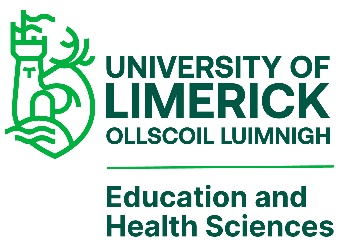 For Office Use Only: EHSREC No: ____/____University of Limerick Research Ethics CommitteeRisk Assessment Form – Procedures Involving Human Subjects	Others, please specifyFor Office Use Only: ULREC No: ____/____If the risks are other than trivial please provide a brief description.For example: In normal, healthy subjects the risks are equivalent to exhaustive exercise of competitive sport. Subjects over the age of 35 years MUST obtain the advice of their clinician prior to proceeding.The subject should not participate in the test if there is a recent history of illness, recurrent injury or medication. These are identified in the pre-test questionnaire.Please include any other potential embarrassment to the subject which should be explained to the subject by the supervising personnel (e.g. state of undress etc.)Please provide a clear statement of appropriate action including contact names and telephone numbers.For example:	1.	Remove the subject from the ergometer 	2.	Check vital signs: airways, breathing and circulation (ABC)	3.	Apply CPR if required	Others, please specify	Others, please specifyFor Office Use Only: ULREC No: ____/____FOR COMPLETION BY HEAD OF DEPARTMENTRisk Assessment Form – Procedures Involving Human SubjectsIn the Department of : ________________________________________Others, please specifyComments/conditionsInformed consent must be completed.Signed:  ___________________________________________	Date:  ______________	(Head of Department)Procedure NoTitle of ProcedureName of Assessor(s)Assessment Date 	/	/Does this procedure already have ethical approval? (Delete as appropriate)YES/NOIf YES, enter ethical number and expiry dateApproval No: Expiry Date:	/	/1	Please provide a brief description of the procedure2	Location in which the procedure may take placee.g. Teaching Laboratory (Room No:	)e.g Research Laboratory (Room No:	)3	Eligibility of subject(s) to be usede.g. PESS student (U.G. or P.G.)e.g. University staff or campus personnele.g. Members of the general public engaged in research projects granted ethical approval.4	Potential risks. To be explained before obtaining consentNone, or minimal discomfort only5	Action to be taken in the event of an foreseeable emergency6	Level of supervision required for proceduree.g. lecturing/research staff e.g. postgraduate researcher 7	Other documentation required for this assessment ?Pre-test subject questionnaireDetailed protocolProcedure NoTitle of ProcedureName of Assessor(s)Assessment Date 	/	/8	Approval of procedureGrantedSubject to conditions (see below)Refer to Medical Ethics